Dr. Kimberly Martin                                            The Incredible Adventure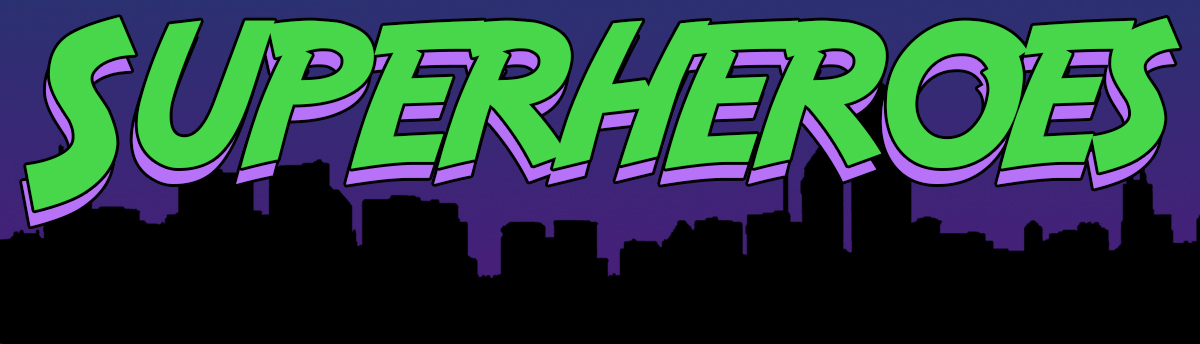 October 14, 2018 	 	              Hebrews 11:5-6; Genesis 5:21-24Who is your favorite superhero & why?What would you say is one of the major differences between what makes a superhero and the villain?Example of Faith--EnochEnoch________________with God __________________.           Hebrews 11:5-6  By faith Enoch was taken up so that he should not see death, and he was not found, because God had taken him. Now before he was taken he was commended as having pleased God.  6And without faith it is impossible to please Him, for whoever would draw near to God must believe that He is and that He rewards those who seek Him. So what does walking faithfully actually look like?I.   Walking faithfully requires_______________________.A.___________________________and ________________________GodMatthew 6:33  But seek first the kingdom of God and his righteousness, and all these things will be added to you. 1 Kings 8:61  Let your heart therefore be wholly devoted to the LORD our God, to walk in His statutes and to keep His commandments, as at this day.B.  Knowing and ____________________________________God’s voice.John 10:27  My sheep hear my voice, and I know them, and they follow me. II.   Walking by faith requires _______________________. When we surrender every part of our hearts and lives to God as fully devoted followers of Him, he moves us beyond complacency and comfort to a place of reckless abandon.Hebrews 12:1-2 Therefore, since we are surrounded by so great a cloud of witnesses, let us also lay aside every weight, and sin which clings so closely, and let us run with endurance the race that is set before us, 2looking to Jesus, the founder and perfecter of our faith, who for the joy that was set before him endured the cross, despising the shame, and is seated at the right hand of the throne of God.III.  Walking by faith requires _______________________. A.  Reckless abandon is only possible by our ___________ in God that is founded in our _____________________with Him.Hebrews 11:1  Now faith is the assurance of things hoped for, the conviction of things not seen. B.  Reckless abandon by faith enables us to _______________________.C.  Reckless abandon by faith enables us to be _________ & _________. James 2:17  So also faith by itself, if it does not have works, is dead.IV.  Walking by faith will___________________________.Point: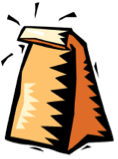 Doggy Bag: Something to take home and chew on!What does walking faithfully in reckless abandon look like for you?  Is God calling you to a deeper relationship with him?  Is there something that you need to surrender in your life?  In what ways is God calling you to trust Him completely?  What actions do you need to take to be obedient in your faithful walk?Have there been times in your life that God has asked you to step out in faith, even if it meant risking everything?  Do you feel God asking you to take a step of faith now?When has God proven faithful in your life?  How does that help strengthen your faith and resolve to walk in faith now?